1. Заокружи групе од по 5 оловака, а затим израчунај: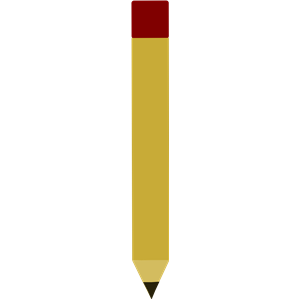 30 : 5 = ___ зато што је ___  5 = 302. Израчунај:15 : 5 = __ зато што је __  __ = 1520 : 10 = __ зато што је __  __ = __3. Израчунај:(100 : 10) : 5 = _________________(50 : 5) : 10 = __________________4. Линијом повежи сваког зеку са шаргарепом која му одговара. 9                            40:5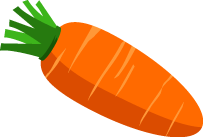 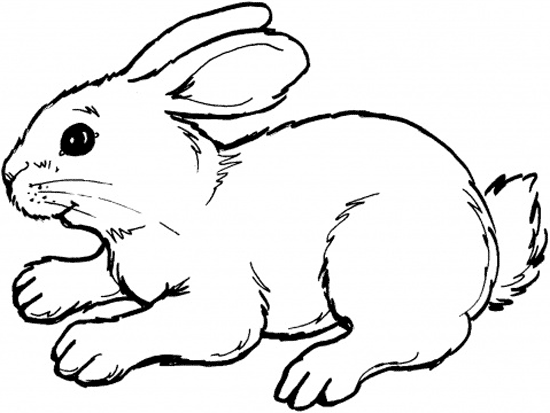 5                             35:58                             45:57                             25:55. Одреди које јаје припада којој корпи и повежи их линијом.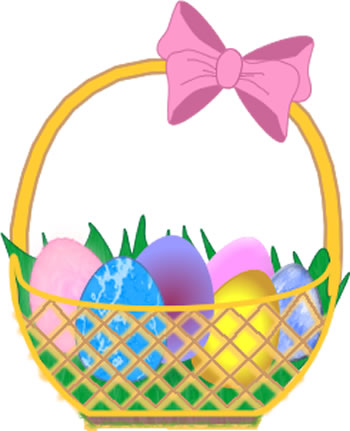           100:10      50:10      10:10        40:10       80:10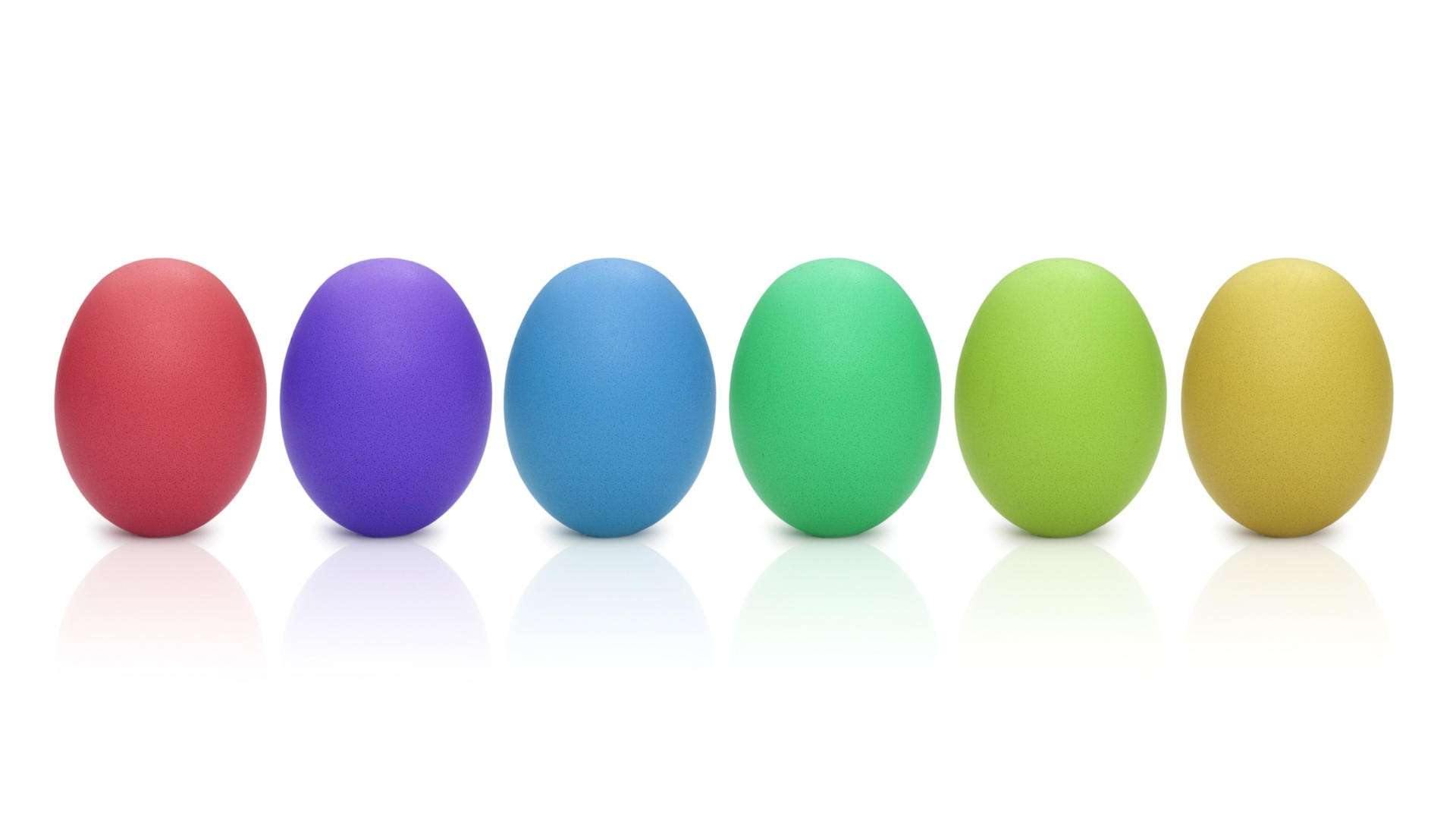                                 5       8     10      4      16. Пчеле су сакупиле 20кг меда. Мед је распоређен у 10 тегли тако да у свакој буде једнако меда. Колико меда има у свакој тегли?Одговор:б) Да је мед распоређен једнако у 5 тегли колико би онда килограма било у свакој тегли?7. Мајка има 40 година. Син је 10 пута млађи од ње а ћерка 5 пута. Колико година има син, а колико ћерка?Одговор: